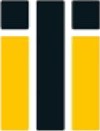 Başvuru Formuna Eklenecek BelgelerYayımın tarandığı indeksleri gösterir belgeSCI/ SSCI/AHCI indeksler için” web of science” tarandığını gösterir belgeİSTANBUL TİCARET ÜNİVERSİTESİÖĞRETİM ELEMANLARIISTANBUL TİCARETÜNİVERSİTESİBİLİMSEL YAYIN TESVİKİBAŞVURU FORMUBAŞVURU SAHİBİNİN KİMLİĞİBAŞVURU SAHİBİNİN KİMLİĞİBAŞVURU SAHİBİNİN KİMLİĞİUnvanı, Adı ve Soyadı:Unvanı, Adı ve Soyadı:Unvanı, Adı ve Soyadı:Çalıştığı Birim(Fak.-Böl, ABD.):Tel:Fax:ORCID  Bilgileri:RESEARCH ID Bilgileri:Yazışma Adresi:Tel:Fas:E-mail:BİLİMSEL YAYININ:BİLİMSEL YAYININ:BİLİMSEL YAYININ:BİLİMSEL YAYININ:BİLİMSEL YAYININ:BİLİMSEL YAYININ:BİLİMSEL YAYININ:BaşlığıYayımın AdıYayının Künyesi: Tarih/SayıYayının İndeks TürüSCI / SSCI / AHCIAlan içiAlan dışıYayının İndeks TürüYayının TürüUlusalUluslararasiUluslararasiUluslararasiYayının TürüYayımın Tarandığı İndekslerYöksis, Tubis ÇıktılarıEklendimi(Dosya olarak sunulacak)          Yöksis                                Tubis          Yöksis                                Tubis          Yöksis                                Tubis          Yöksis                                Tubis          Yöksis                                Tubis          Yöksis                                Tubis